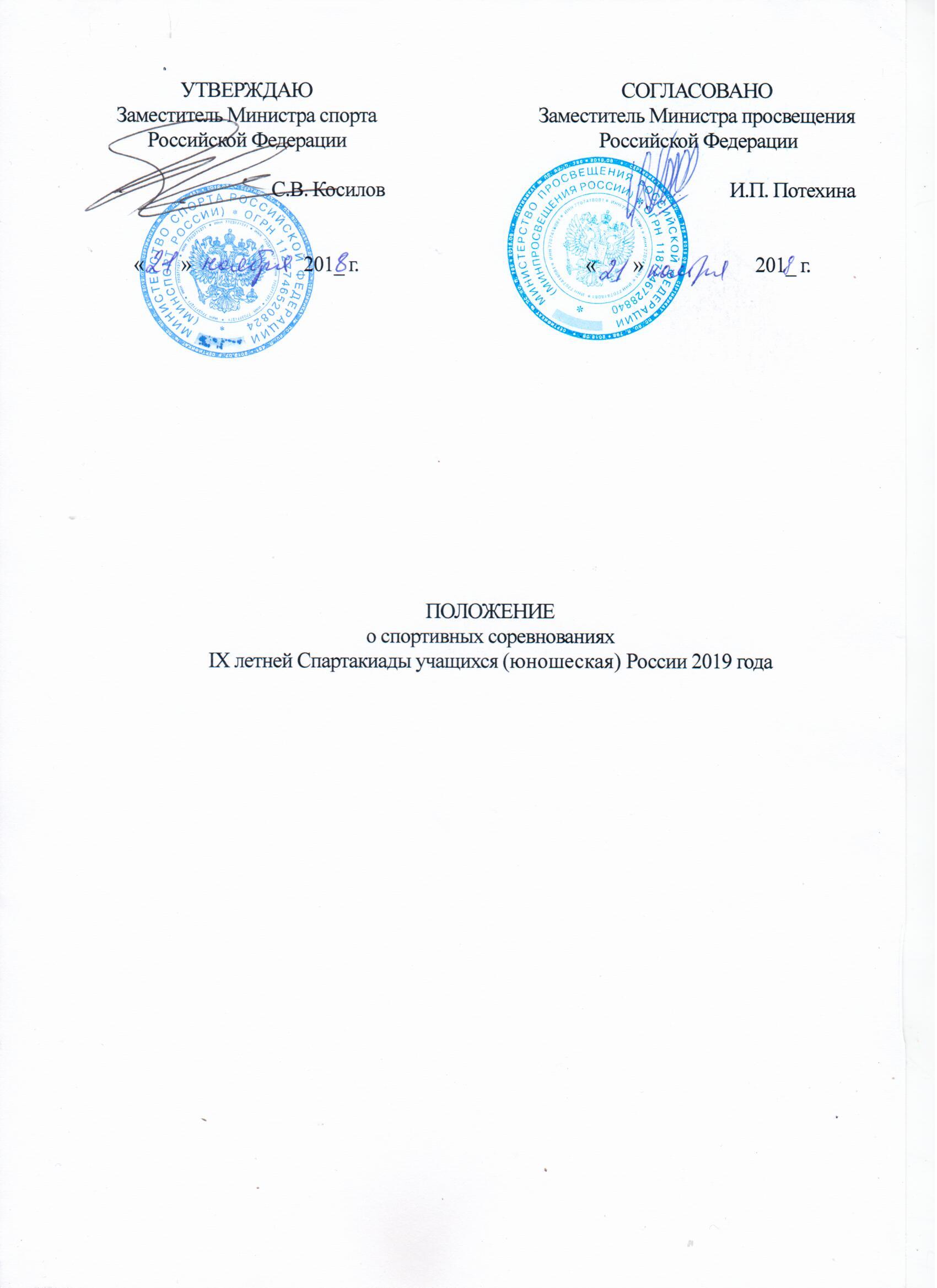 I. ОБЩИЕ ПОЛОЖЕНИЯ1. IX летняя Спартакиада учащихся (юношеская) России 2019 года проводится в соответствии с распоряжением Правительства Российской Федерации от 26.09.2013 № 1722-р «О регулярном проведении начиная с 2015 года Всероссийской спартакиады между субъектами Российской Федерации по летним и зимним видам спорта среди различных групп и категорий населения» и распоряжением Правительства Российской Федерации от 24.11.2015 № 2390-р «О Перечне официальных физкультурных мероприятий и спортивных мероприятий, подлежащих обязательному ежегодному включению в Единый календарный план межрегиональных, всероссийских и международных физкультурных мероприятий и спортивных мероприятий». Настоящее Положение определяет условия и порядок проведения IX летней Спартакиады учащихся (юношеская) России 2019 года (далее – Спартакиада).Спортивные соревнования Спартакиады по видам спорта, включенным 
в программу, проводятся в соответствии с правилами соответствующих видов спорта, утвержденными Министерством спорта Российской Федерации (далее – Минспорт России).              2. Спартакиада является комплексным спортивным мероприятием 
и проводится с целью развития и популяризации видов спорта 
включенных во всероссийский реестр видов спорта в Российской Федерации, сохранения традиций проведения комплексных спортивных соревнований для юношества и молодежи, повышения уровня физической подготовленности 
и спортивного мастерства российских спортсменов. Задачами проведения Спартакиады являются:	- пропаганда физической культуры, спорта и здорового образа жизни;- гражданское и патриотическое воспитание молодежи; - совершенствование системы подготовки спортивного резерва в субъектах  Российской Федерации;- приобретение спортсменами соревновательного опыта;- оценка эффективности системы подготовки спортивного резерва;- развитие материально-технической базы в субъектах Российской Федерации; - определение лучших субъектов Российской Федерации, осуществляющих  подготовку спортивного резерва; 3. Спартакиада проводится по следующим видам спорта (дисциплинам):Спартакиада проводится в три этапа:I этап – региональные спортивные соревнования по видам спорта, включенные в календарные планы физкультурных и спортивных мероприятий субъектов Российской Федерации на соответствующий год;II этап – отборочный этап для участия в спортивных соревнованиях            III этапа (финал), который проводится в федеральных округах (участвуют сборные команды субъектов Российской Федерации) по видам спорта указанным в разделе VI п. 2.2. настоящего Положения.III этап (финал) – спортивные соревнования по видам спорта указанным 
в разделе I п. 3. и проводимые в соответствии с настоящим Положением.Места и сроки проведения спортивных соревнований Спартакиады 
по видам спорта указаны в Приложении № 1. II. ПРАВА И ОБЯЗАННОСТИ ОРГАНИЗАТОРОВ1. Минспорт России определяет условия проведения Спартакиады. 2. Общее руководство организацией Спартакиады осуществляют Минспорт России, Федеральное государственное  бюджетное учреждение «Федеральный центр подготовки спортивного резерва» (далее – ФГБУ ФЦПСР) органы исполнительной власти субъектов Российской Федерации в области физической культуры и спорта и общероссийские спортивные федерации при поддержке Министерства просвещения Российской Федерации (далее – Минпросвещения России). 3. Непосредственное проведение спортивных соревнований возлагается: I этап – на органы исполнительной власти субъектов Российской Федерации в области физической культуры и спорта и региональные спортивные федерации, при поддержке органов исполнительной власти субъектов Российской Федерации, осуществляющих управление в области образования.II этап – на общероссийские спортивные федерации, органы исполнительной власти субъектов Российской Федерации в области физической культуры и спорта и региональные спортивные федерации по месту проведения соревнований, проводящие организации, назначенные органом исполнительной власти субъекта Российской Федерации в области физической культуры 
и спорта (далее – Организатор), при поддержке органов исполнительной власти субъектов Российской Федерации, осуществляющих управление в области образования.III этап (финал) – на органы исполнительной власти субъектов Российской Федерации в области физической культуры и спорта, общероссийские спортивные федерации по видам спорта, региональные спортивные федерации по месту проведения соревнований и Организатора, при поддержке органов исполнительной власти субъектов Российской Федерации, осуществляющих управление в области образования. Главную судейскую коллегию Спартакиады, судейские коллегии по видам спорта.4. Главный судья Спартакиады, заместитель главного судьи Спартакиады, главный секретарь Спартакиады и заместитель главного секретаря Спартакиады утверждаются Минспортом России по представлению ФГБУ ФЦПСР.Главные судьи и главные секретари судейских коллегий III этапа (финал) по видам спорта утверждаются Минспортом России по представлению ФГБУ ФЦПСР на основании предложений общероссийских спортивных федераций по видам спорта. Составы судейских коллегий II этапа и III этапа (финал) по видам спорта формируются на основании списков спортивных судей, представленных общероссийскими спортивными федерациями в соответствии с квалификационными требованиями к спортивным судьям по видам спорта, утвержденными приказами Минспорта России, и утверждаются ФГБУ ФЦПСР.5.  Главная судейская коллегия Спартакиады:- осуществляет общее руководство судейством спортивных соревнований по видам спорта; - выносит решение по направленным в адрес главной судейской коллегии Спартакиады протестам и апелляциям, связанным с нарушениями настоящего Положения;5.1. Главная судейская коллегия Спартакиады обязана:- соблюдать настоящее Положение;- рассматривать и выносить решения по направленным в ее адрес протестам и апелляциям в разумный короткий срок;- в своей работе взаимодействовать с главными судейскими коллегиями 
по видам спорта;5.2. Главная судейская коллегия Спартакиады имеет право:- требовать документального подтверждения фактов изложенных 
в протестах и апелляциях;- ходатайствовать об отстранении от исполнения обязанностей спортивных судей из состава главных судейских коллегий по видам спорта;- отказать в рассмотрении протестов и апелляций в случае нарушения порядка и срока их подачи;  6.  Протесты и апелляции на решения судейских коллегий по видам спорта, которые относятся к определению результатов спортивных соревнований, а также любые протесты, поданные с нарушениями порядка и срока, установленного настоящим Положением, Главной судейской коллегией Спартакиады не рассматриваются.III. ОБЕСПЕЧЕНИЕ БЕЗОПАСНОСТИ УЧАСТНИКОВ И ЗРИТЕЛЕЙ, МЕДИЦИНСКОЕ ОБЕСПЕЧЕНИЕ И АНТИДОПИНГОВОЕ ОБЕСПЕЧЕНИЕ 1. Спортивные соревнования проводятся на объектах спорта, включенных во Всероссийский реестр объектов спорта, в соответствии с Федеральным законом от 4 декабря 2007 года № 329-ФЗ «О физической культуре и спорте в Российской Федерации».Обеспечение безопасности участников и зрителей на спортивных соревнованиях осуществляется согласно требованиям Правил обеспечения безопасности при проведении официальных спортивных соревнований, утвержденных постановлением Правительства Российской Федерации от 18 апреля 2014 г. № 353.2. Участие в спортивных соревнованиях осуществляется только при наличии полиса страхования жизни и здоровья от несчастных случаев, который представляется в комиссию по допуску участников на каждого участника спортивных соревнований. Страхование участников спортивных соревнований может производиться как за счет бюджетных, так и внебюджетных средств 
в соответствии с законодательством Российской Федерации и субъектов Российской Федерации.3. Допуск спортсменов к соревнованиям и оказание скорой медицинской помощи осуществляется в соответствии с  приказом Министерства здравоохранения Российской Федерации от 01.03.2016 № 134н «О Порядке организации оказания медицинской помощи лицам, занимающимся физической культурой и спортом (в том числе при подготовке и проведении физкультурных мероприятий и спортивных мероприятий), включая порядок медицинского осмотра лиц, желающих пройти спортивную подготовку, заниматься физической культурой и спортом в организациях и (или) выполнить нормативы испытаний (тестов) Всероссийского физкультурно-спортивного комплекса «Готов к труду и обороне». 4. Антидопинговое обеспечение спортивных мероприятий в Российской Федерации осуществляется в соответствии с Общероссийскими антидопинговыми правилами, утвержденными приказом Минспорта России от 09.08.2016 № 947.IV. ТРЕБОВАНИЯ К УЧАСТНИКАМ И УСЛОВИЯ 
ИХ ДОПУСКА1. В спортивных соревнованиях Спартакиады принимают участие спортсмены спортивных сборных команд субъектов Российской Федерации 
по видам спорта, являющиеся гражданами Российской Федерации и имеющие спортивную квалификацию, в соответствии с Единой всероссийской спортивной классификацией (далее – ЕВСК), указанной в Приложении № 2. В видах спорта (спортивных дисциплинах), в которых участвуют пары, группы, экипажи, команды (далее – команда), участие в одной команде спортсменов из разных субъектов Российской Федерации не допускается.2. Требования к допуску спортсменов по полу, возрасту, весу, квалификации и иные требования, обусловленные особенностями вида спорта, конкретизируется 
в Приложении № 2. Возраст спортсмена определяется по году рождения, если иное не указано в Приложении № 2.  3. Принадлежность спортсмена к субъекту Российской Федерации определяется принадлежностью его к физкультурно-спортивной организации осуществляющей спортивную подготовку, к физкультурно-спортивной организации, физкультурно-спортивной организации в организационно-правовой форме общественной организации или общественно-государственной организации, осуществляющей деятельность в области физической культуры спорта, на территории данного субъекта Российской Федерации (далее - Организация). В случае, если спортсмен, проходящий спортивную подготовку зачислен в образовательную организацию и между спортсменом и Организацией не заключен трудовой договор, отсутствует членство, не имеется распорядительного акта о зачислении в Организацию, то его принадлежность определяется принадлежностью к образовательной организации.   3.1. Переход спортсмена из одного субъекта Российской Федерации в другой субъект Российской Федерации должен соответствовать следующим требованиям:а) переход спортсмена должен быть осуществлен не позднее                                      15 сентября 2018 года, если иное не указано в Приложении № 2; б) в случаях, когда отборочные спортивные соревнования для участия 
в Спартакиаде начинаются до 15 сентября 2018 года, спортсмен должен быть зачислен до начала данных спортивных соревнований.3.2. На всех соревнованиях II этапа Спартакиады, начиная с даты оформления перехода до окончания финальных спортивных соревнований Спартакиады спортсмен может выступать только за один субъект Российской Федерации.  4.Участники II этапа и III этапа (финал) (в том числе руководитель команды, тренеры и иные специалисты), должны иметь единую спортивную соревновательную и парадную форму с наименованием субъекта Российской Федерации, а спортсмены, также личный спортивный инвентарь и оборудование.        5. Основанием для командирования спортивной сборной команды субъекта Российской Федерации на II этап Спартакиады является настоящее Положение.        5.1. Основанием для командирования спортивной сборной команды субъекта Российской Федерации на III этап (финал) является вызов ФГБУ ФЦПСР, направленный в адрес органов исполнительной власти субъекта Российской Федерации в области физической культуры и спорта в соответствии с настоящим Положением.         5.2 Вызовы на участников III этапа (финал) оформляются на основании официальных списков участников, составленных общероссийскими спортивными федерациями по результатам II этапа, или иных отборочных соревнованиях (критериев допуска), указанных в Приложении № 2.6. Допуск спортивных сборных команд субъектов Российской Федерации по видам спорта на III этап (финал), осуществляется по результатам их участия 
на II этапе, или иных отборочных соревнованиях (критериев допуска), указанных в Приложении № 2.        8. К участию в III этапе (финал) допускаются спортивные сборные команды по видам спорта субъекта Российской Федерации, на территории которого проводится III этапа (финал), если иное не указано в Приложении № 2. V. ЗАЯВКА НА УЧАСТИЕ1. Подтверждение участия во II этапе Спартакиады с указанием количественного состава спортивной сборной команды субъекта Российской Федерации согласно Приложению № 5 в обязательном порядке должно быть направлено в ФГБУ ФЦПСР по электронной почте junior_sport@mail.ru не позднее 20 декабря 2018 года.2. План приезда-отъезда спортивной сборной команды на соревнования II этапа и III этапа (финал) должен быть направлен органами исполнительной власти субъектов Российской Федерации в области физической культуры и спорта Организатору по месту проведения соревнований не позднее, чем за 20 дней до начала спортивных соревнований по форме Приложения № 10.3. Орган исполнительной власти субъекта Российской Федерации 
в области физической культуры и спорта – Организатор проведения II этапа и III этапа (финал) создает Комиссию по допуску участников (далее – Комиссия по допуску) по видам спорта, включенным в программу Спартакиады. 3.1. Комиссия по допуску состоит из пяти человек, в том числе главный судья или заместитель главного судьи соревнований по виду спорта, главный секретарь или его заместитель, представитель Организатора, главный врач соревнований, представитель ФГБУ ФЦПСР (по согласованию), один из которых назначается председателем Комиссии по допуску. 3.2. В день приезда представителем спортивной сборной команды субъекта Российской Федерации в Комиссию по допуску подается: - официальная заявка спортивной сборной команды субъекта Российской Федерации, подписанная руководителем органа исполнительной власти субъекта Российской Федерации в области физической культуры и спорта, руководителем региональной спортивной федерации (при наличии) и врачом медицинского учреждения по форме, (Приложение № 3); - вызов ФГБУ ФЦПСР (копия) только на III этапе (финал);- документы в соответствии с п. 4 настоящего раздела;4. К официальной заявке прилагаются следующие документы на каждого участника: а) документ, удостоверяющий личность – паспорт гражданина Российской Федерации или паспорт гражданина Российской Федерации, удостоверяющий личность гражданина Российской Федерации за пределами территории Российской Федерации;для лиц, не достигших возраста 14 лет, – свидетельство о рождении 
с отметкой о гражданстве, б) зачетная классификационная книжка спортсмена или удостоверение 
(МС, МСМК);в) справка из Организации с фотографией спортсмена, сделанной не ранее
6 месяцев до начала спортивных соревнований Финала, заверенная подписью 
и печатью уполномоченного лица данной Организации; д) оригинал договора (страхового полиса) о страховании жизни 
и здоровья от несчастных случаев;е) полис обязательного медицинского страхования.ж) полис страхования гражданской ответственности за вред, причиненный третьим лицам, в случае если такое требование содержится в Условиях проведения спортивных соревнований по виду спорта (Приложение № 2).з) согласие на обработку персональных данных по форме, установленной 
в Приложениях № 8 и 8А, на каждого члена спортивной сборной команды субъекта Российской Федерации, включая спортсменов, тренеров и иных специалистов. 5. Медицинский работник, в случае включения его в состав спортивной сборной команды субъекта Российской Федерации, представляет в Комиссию 
по допуску документы, подтверждающие его медицинское образование 
и квалификацию. 6. Результаты работы комиссии по допуску оформляются решением Комиссии по допуску (Приложение № 4), которое подписывается председателем Комиссии по допуску.7. Протест на решение Комиссии по допуску может быть подан руководителем спортивной сборной команды субъекта Российской Федерации 
в Комиссию по допуску в день приезда и должен быть рассмотрен ею в тот же день. 8. Протест на решение по соблюдения настоящего Положения 
в ходе спортивных соревнований может быть подан руководителем спортивной сборной команды субъекта Российской Федерации в Главную судейскую коллегию по виду спорта.9. В случае отклонения протеста руководитель спортивной сборной команды субъекта Российской Федерации может подать апелляцию в Главную судейскую коллегию Спартакиады. Апелляция подается в письменном виде по факсу или 
по электронной почте в день вынесения решения.10. Решение Главной судейской коллегии Спартакиады является окончательным.11. Протесты на решение Комиссии по допуску, поданные в ходе спортивных соревнований, а также протесты на решение по соблюдению настоящего Положения, поданные после окончания соревнований и утверждения результатов, не рассматриваются. VI. ПРОГРАММА СОРЕВНОВАНИЙ1.	Программа проведения соревнований I этапа определяется органом исполнительной власти субъекта Российской Федерации в области физической культуры и спорта и органом исполнительной власти субъекта Российской Федерации, осуществляющим управление в области образования.2.  Программа проведения соревнований II этапа определяется оргкомитетом и главной судейской коллегией по виду спорта на месте проведения соревнований, если иное не указано в Приложении № 2 к настоящему Положению.2.1.  Программа проведения соревнований II этапа может быть изменена в зависимости от количества заявившихся команд.  2.2.  Программа II этапа включает следующие виды спорта (дисциплины): бадминтон, баскетбол, бейсбол, велосипедный спорт (шоссе), волейбол, дзюдо, каратэ, легкая атлетика, плавание, регби – юноши, самбо, спортивная борьба (вольная борьба, греко-римская борьба), спортивная гимнастика, тхэквондо (ВТФ), тяжелая атлетика, футбол, шахматы.3.  Программа проведения III этапа (финал) по видам спорта определяется Приложением № 2, и должна включать следующие обязательные мероприятия:- торжественные церемонии открытия и закрытия Спартакиады;- культурно-массовые мероприятия для спортсменов участников спортивных       соревнований;	- семинар-совещание главных судей и главных секретарей соревнований Спартакиады по видам спорта;- семинар для тренеров и специалистов спортивных сборных команд субъектов Российской Федерации;Участие спортсменов, тренеров и специалистов спортивных сборных команд субъектов Российской Федерации в указанных мероприятиях обязательно. VII. УСЛОВИЯ ПОДВЕДЕНИЯ ИТОГОВ1.	Спортивные соревнования Спартакиады проводятся на I этапе с подведением итогов личного и командного первенства, а на II этапе и III этапе (финал) с подведением итогов личного, командного и общекомандного первенства.2. На спортивных соревнованиях Спартакиады параллельный зачёт, а также зачет результатов, показанных на других спортивных соревнованиях, 
не допускается. 3. На спортивных соревнованиях II этапа и III этапа (финал) Спартакиады определяются:- места, занятые всеми участниками спортивных соревнований в каждом виде программы (спортивной дисциплине) по видам спорта;- места, занятые спортивными сборными командами субъектов Российской Федерации в командном первенстве по каждому виду спорта согласно условиям, указанным в Приложении № 2;- места, занятые спортивными сборными командами субъектов Российской Федерации в общекомандном первенстве по всем видам спорта.3.1. Итоги личного первенства в каждом виде программы определяются 
в соответствии с Правилами вида спорта, утвержденными Минспортом России 
в установленном порядке.В случае равенства результатов у нескольких спортсменов (команд), если Правила вида спорта не дают возможности определить точное место спортсмена (команды), всем им присваивается одинаковое (высшее) место. Места остальным участникам (командам) определяются так, как если бы не было совмещения мест.3.2. Итоги командного первенства среди спортивных сборных команд субъектов Российской Федерации в виде спорта определяются в соответствии 
с Условиями подведения итогов по видам спорта (Приложение № 2).3.3. Итоги личного первенства в каждом виде программы и командного первенства среди спортивных сборных команд субъектов Российской Федерации на II этапе определяются раздельно для каждого федерального округа в видах спорта за исключением бейсбола и регби – юноши.3.4. Итоги общекомандного первенства среди субъектов Российской Федерации на II этапе определяются раздельно для каждого федерального округа по наибольшей сумме очков, начисленных по Таблице № 1 за места, занятые спортивными сборными командами субъектов в видах спорта за исключением бейсбола и регби – юноши.Таблица № 1Таблица начисления очков для определения мест в общекомандном первенстве среди субъектов Российской Федерации на II этапе3.5. Итоги общекомандного первенства среди субъектов Российской Федерации на III этапе (финал) определяются по наибольшей сумме очков, начисленных по Таблице № 2 за места, занятые спортивными сборными командами субъектов в видах спорта.Таблица № 2Таблица начисления очков для определения мест в общекомандном первенстве среди субъектов Российской Федерации на III этапе (финал)* за 31 место и ниже команды получают по одному очку. 3.6. Итоги общекомандного первенства на III этапе (финал) среди субъектов Российской Федерации подводятся раздельно по трем группам в соответствии с Приложением № 9.3.7. В случае равенства очков у одного или нескольких субъектов Российской Федерации, места среди них распределяются по наибольшей сумме первых, вторых и т.д. мест в видах спорта. При равенстве и этих показателей первенство определяется по наибольшему количеству золотых (серебряных и т.д.) медалей, полученных спортсменами данного субъекта на спортивных соревнованиях Спартакиады. 4. Отчет о проведении спортивных соревнований I этапа Спартакиады 
по всем видам спорта, входящим в программу Спартакиады, согласно Приложению № 6 представляется органами исполнительной власти субъектов Российской Федерации в области физической культуры и спорта в адрес ФГБУ ФЦПСР – 105064, г. Москва, ул. Казакова, д. 18, стр. 8, кабинет 
№ 33 до 01 мая 2019 года. Адрес электронной почты: junior_sport@mail.ru.5. Отчет главной судейской коллегии о проведении II этапа Спартакиады согласно Приложению № 7 предоставляется по электронной почте в день окончания спортивных соревнований в главный секретариат Спартакиады (электронный адрес spartakiada@inbox.ru), а отчет о спортивных соревнованиях в трехдневный срок в полном объеме направляется в адрес ФГБУ ФЦПСР – 105064, г. Москва, ул. Казакова, д. 18, стр. 8, кабинет № 33.6. Главная судейская коллегия по виду спорта в период проведения III этапа (финал) Спартакиады представляет в главный секретариат Спартакиады:	- в день приезда – решение Комиссии по допуску согласно Приложению №4.- ежедневно – оперативные результаты по итогам спортивных соревнований;- в день окончания спортивных соревнований – технический отчет (результаты), подписанный главным судьей и главным секретарем по виду спорта;Отчет главной судейской коллегии о проведении III этапа (финал) Спартакиады согласно Приложению № 7, протоколы спортивных соревнований и копии именных заявок спортивных сборных команд субъектов Российской Федерации представляются в Главный секретариат Спартакиады в день отъезда 
по электронной почте: spartakiada@inbox.ru, а оригиналы направляются по почте 
в течение трех дней по окончании спортивных соревнований в адрес ФГБУ ФЦПСР – 105064, г. Москва, ул. Казакова, д. 18, стр. 8, кабинет № 33.8. НАГРАЖДЕНИЕ1. Спортсмены, занявшие первые, вторые и третьи места на II этапе и III этапе (финал) в личных видах программы, награждаются памятными призами, медалями и дипломами Минспорта России.	2. Спортсмены, занявшие первые, вторые и третьи места на II этапе и III этапе (финал) в командных видах программы, награждаются медалями и дипломами Минспорта России.	3. Спортивные сборные команды субъектов Российской Федерации 
в командных игровых видах спорта, занявшие первые, вторые и третьи места 
на II этапе и III этапе (финал), награждаются памятными кубками Минспорта России, а участники команд – медалями и дипломами Минспорта России.	4. Спортивные сборные команды субъектов Российской Федерации, занявшие первые, вторые и третьи места в командном первенстве на II этапе и III этапе (финал) в каждом виде спорта, награждаются памятными кубками Минспорта России.	5. Спортивные сборные команды субъектов Российской Федерации, занявшие первые, вторые и третьи места в общекомандном первенстве на III этапе (финал) в каждой из трех групп субъектов Российской Федерации, награждаются памятными кубками Минспорта России.	6. Тренеры победителей во всех видах программы награждаются дипломами Минспорта России. 	7. Всем участникам III этапа (финал) вручается сувенирная продукция от организаторов.9. ФИНАНСОВЫЕ УСЛОВИЯ1. Финансовое обеспечение I этапа Спартакиады осуществляется за счет средств бюджетов субъектов Российской Федерации, бюджетов муниципальных образований, а также внебюджетных источников финансирования.2. Финансовое обеспечение II этапа и III этапа (финал) Спартакиады осуществляется Минспортом России за счет средств федерального бюджета в соответствии с Порядком финансирования и Нормами расходов средств на проведение физкультурных и спортивных мероприятий, включенных в Единый календарный план межрегиональных, всероссийских и международных физкультурных мероприятий и спортивных мероприятий.Дополнительное финансовое обеспечение, связанное с организационными расходами по подготовке и проведению II этапа и III этапа (финал) Спартакиады, осуществляется за счет средств бюджетов субъектов Российской Федерации, бюджетов муниципальных образований, а также внебюджетных источников финансирования.3. Страхование участников спортивных соревнований на всех этапах Спартакиады обеспечивается за счет средств командирующих организаций.4. Проезд спортивных сборных команд субъектов Российской Федерации на II этапе и III этапе (финал) Спартакиады до места проведения спортивных соревнований и обратно обеспечивают командирующие организации.5. Расходы по оплате питания, проживания, суточных в пути и проезда в оба конца официальных и иных лиц, не входящих в составы спортивных сборных команд субъектов Российской Федерации, обеспечиваются за счет командирующих организаций.6. На спортивных соревнованиях III этапа (финал) Спартакиады по конному спорту обеспечение лошадей фуражом и опилками производится за счет командирующих организаций.1Акробатический рок-н-ролл22Прыжки на батуте2Бадминтон23Пулевая стрельба3Баскетбол24Регби4Бейсбол25Самбо5Бокс26Синхронное плавание6Велосипедный спорт (ВМХ,  маунтинбайк,  трек,  шоссе)27Скалолазание7Водное поло28Современное пятиборье8Волейбол (в т.ч. пляжный волейбол)29Софтбол9Гандбол30Спортивная борьба (вольная борьба, греко-римская борьба)10Гольф31Спортивная гимнастика11Гребля на байдарках и каноэ32Стендовая стрельба12Гребной слалом33Стрельба из лука13Гребной спорт (академическая гребля)34Теннис14Дзюдо35Триатлон15Каратэ36Тхэквондо (ВТФ)16Конный спорт37Тяжелая атлетика17Легкая атлетика38Фехтование18Настольный теннис39Футбол19Парусный спорт40Хоккей на траве20Плавание41Художественная гимнастика21Прыжки в воду42ШахматыМесто12345678910Очки80656055504540353026Место1112131415161718Очки221814106321Место12345678910Очки12011010060555045403530Место11121314151617181920Очки28262422201816151413Место21222324252627282930Очки111098765432